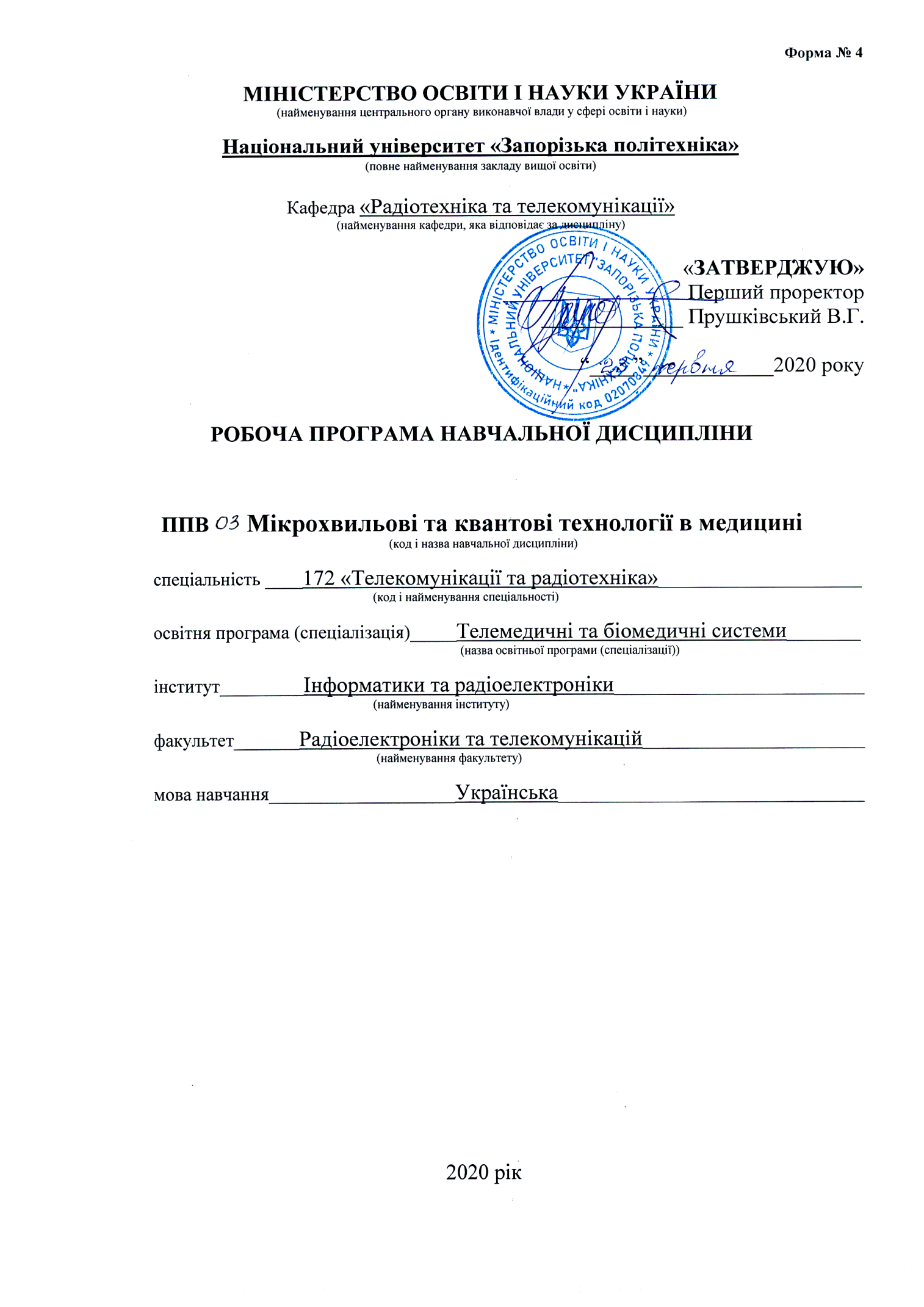 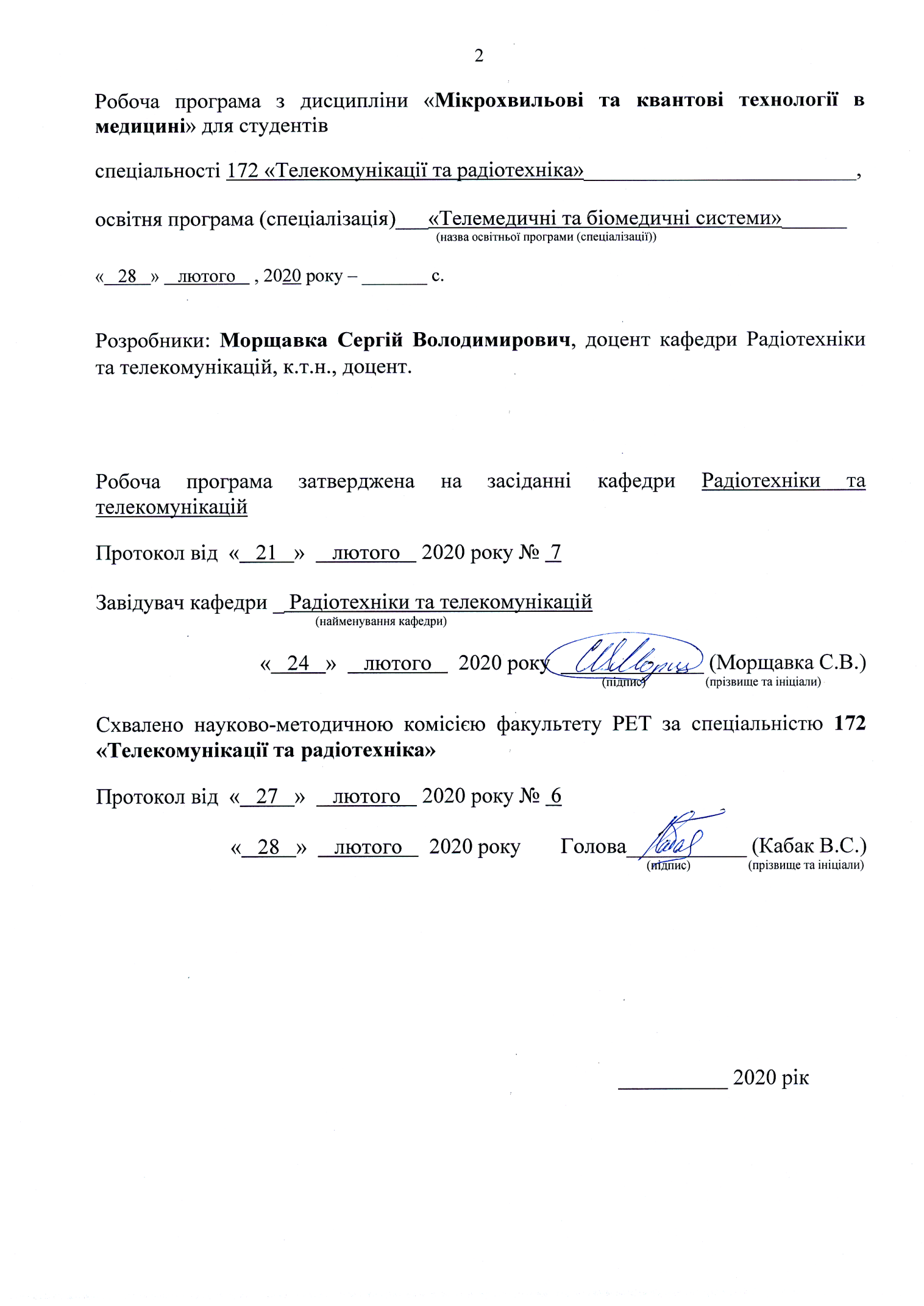 1  Опис навчальної дисципліниПримітка:Співвідношення кількості годин аудиторних занять до самостійної і індивідуальної роботи становить:для денної форми навчання – 30/60для заочної форми навчання – 6/842 Мета і задачi дисципліни. Її місце в навчальному процесіМета дисципліни“Мікрохвильові та квантові технології в медицині” – одна з вибіркових дисциплін, що забезпечують теоретичну підготовку магістрів зі спеціальності 172 «Телекомунікації та радіотехніка» за освітньою програмою «Телемедичні та біомедичні системи».Основна мета дисципліни – вивчення сучасних мікрохвильових та квантових технологій і систем на основі цих технологій, що застосовуються в діагностиці та лікуванні захворювань в медичній практиці.Завдання дисципліни є вивчення та знання наступних питань:– лікувальні фактори електромагнітних полів та їх використання у медичних цілях;– основні характеристики мікрохвильового та лазерного випромінення природнього і техногенного походження та методики їх виміру;– застосування електромагнітних коливань НВЧ та оптичного діапазонів для розробки медичних приладів діагностування та лікування;– фізичні та біофізичні основи електрокардіографії та реоплетизмографії;– фізичні принципи НВЧ-терапії, мікрохвильової резонансної терапії;– застосування волоконно-оптичних приладів в медицині для лазеротерапії та хірургії;принципи та прилади НВЧ томографії.У результаті вивчення навчальної дисципліни студент повинен отримати– загальні компетентності:ЗК1. Здатність до абстрактного мислення, аналізу та синтезу.ЗК2. Знання та розуміння предметної області та розуміння професійної діяльності.ЗК3. Здатність застосовувати знання у практичних ситуаціях.ЗК6. Здатність оцінювати та забезпечувати якість виконуваних робіт.ЗК8. Здатність вільно володіти державною та спілкуватися іноземною мовами.ЗК10. Здатність до пошуку, оброблення та аналізу інформації з різних джерел.ЗК11. Здатність працювати як автономно, так і в команді.Здатність генерувати нові ідеї (креативність), самостійно здобувати за допомогою інформаційних технологій і використовувати в практичній діяльності нові знання і вміння, в тому числі в нових галузях знань, безпосередньо не пов’язаних зі сферою діяльності.– фахові компетентності:СКС3. Здатність розробки нових та ефективного використання існуючих технологій прототипування та проєктування  біомедичних апаратів та конструкцій.– очікувані програмні результати навчання:РН5. Знати способи отримання біомедичних сигналів та методи їх обробки. Вміти розробляти і реалізовувати сучасні та перспективні телекомунікаційні і радіотехнічні системи та технології біомедичного та телемедичного призначення, пристрої та їх компоненти, що використовують обробку біомедичних сигналів та інтелектуальні технології обробки даних.У результаті вивчення навчальної дисципліни студент повинен знати:  – фізичні принципи роботи та електричні режими функціонування електронних схем лікувальних та терапевтичних приладів таких як апарати для електротерапії, електрохірургії, апарати для НВЧ терапії, мікрохвильові апарати для електроанальгезії й анестезії, ультразвукові терапевтичні прилади, фототерапевтичні та терапевтичні лазерні прилади тощо; основи інженерно-технічної експертизи в процесі планування, розробки, оцінки та специфікації медичного лікувального обладнання; технологію обробки та аналізу біологічних сигналів і медичних зображень із застосуванням комп'ютерних технологій; шляхи удосконалення та проектування вузлів приладів, апаратів і комплексів біомедичної інженерії, які застосуються для здійснення терапевтичного впливу при лікуванні; перспективи розвитку лікувальної техніки.вміти:– працювати в галузі удосконалення та проектування вузлів мікрохвильових приладів, апаратів і комплексів біомедичної інженерії, які застосуються для здійснення терапевтичного впливу при лікуванні; використовувати технічне завдання, структурну і електричну схеми НВЧ виробу: визначати параметри та характеристики; проводити ескізні розрахунки електричної функціональної схеми НВЧ приладу та її моделювання комп’ютерними засобами; обґрунтовувати принцип дії окремих блоків терапевтичної НВЧ апаратури і комплексів; формулювати і вирішувати інженерні проблеми, пов'язані з взаємодією між пацієнтами і апаратурою; планувати технічне обслуговування медичного обладнання; планувати, проектувати, розробляти, встановлювати, експлуатувати і підтримувати лікувальні мікрохвильові та лазерні прилади, обладнання та комплекси; ідентифікувати, проводити експлуатацію найбільш поширених терапевтично-лікувальних НВЧ пристроїв; застосовувати пакети інженерного програмного забезпечення для проведення досліджень, аналізу, обробки та представлення результатів; розробляти і впроваджувати оперативні заходи цивільного захисту.Зв’язок з іншими дисциплінами Вивчення дисципліни «Мікрохвильові та квантові технології в медицині» вимагає знання багатьох дисциплін, передбачених навчальними планами спеціальності 172 «Телекомунікації та Радіотехніка» за рівнем «бакалавр»: «Радіотехнічні системи»; «Цифрова обробка сигналів»; «Електродинаміка та поширення радіохвиль» та ін.3 Програма дисципліниЗмістовий модуль 1. Тема 1. Вступ Природа та характеристики фізичних полів (електричного, магнітного, електромагнітного, радіаційного, гравітаційного, теплового, акустичного та інших) і поширення їх в середовищі. і Вплив їх на біологічні об'єкти. Дія електричного поля на біологічні тканини. Фізичні та біофізичні процеси, що відбуваються у біологічних тканинах під дією постійного і змінного електричного поля (струми провідності та зміщення, теплові ефекти). Лікувальні фактори та їх використання у медичних методиках (гальванізація, електрофорез, франклінізація, електростимуляція, електроімпульсація, діатермія, електротомія, електрокоагуляція тощо). Дія постійного і змінного магнітного поля на біооб'єкти. Первинні механізми, індукційні струми, теплові ефекти.  Всього  – 4 години; лекцій – 2 години.	Тема 2 Лікувальні фактори електромагнітних полів та їх використання у медичних цілях (магнітотерапія, індуктотермія, тощо). Дія електромагнітного поля на біооб'єкти. Первинні механізми, струми і теплові ефекти, специфічна дія. Лікувальні фактори та їх використання у медичних методиках (УВЧ-терапія, НВЧ-терапія, мікрохвильова резонансна терапія тощо). Механізми взаємодії іонізуючих і неіонізуючих випромінювань оптичного діапазону з біооб'єктами стосовно завдань медичної діагностики, терапії і хірургії.Всього  – 14 годин; лекцій – 2 години; лабораторних занять 2 години.Тема 3Допустимі норми ДСТУ щодо впливу на людину основних характеристик фізичних полів (напруженість електричного поля, індукція магнітного поля, потужність електромагнітного поля, радіаційна доза, потужність акустичного поля та інших). Визначення і вимірювання основних характеристик мікрохвильового та лазерного випромінення природнього і техногенного походження.Всього  – 12 годин; лекцій  –2 години; лабораторних занять 4 години.Тема 4Теорія електромагнітних коливань. Незатухаючі, затухаючі та вимушені коливання. Диференційні рівняння гармонічних, затухаючих, вимушених коливань та їх розв'язання. Декремент і логарифмічний декремент затухання. Резонанс. Автоколивання. Релаксаційні коливання. Хвильові процеси та їх характеристики. Рівняння хвилі. Диференційне хвильове рівняння. Потік енергії. Вектор Умова. Ефект Допплера. Всього  – 10 годин; лекцій – 3 години.Тема 5Поняття про електрографію органів і тканин. Фізичні та біофізичні основи електрокардіографії та реоплетизмографії. Перша концепція Ейнтховена про генез ЕКГ (серце – електричний диполь, потенціал електричного диполя, система відведень). Закон Ома в диференційній формі, електропровідність біологічних тканин. Друга концепція ЕКГ (серце - струмовий диполь, потенціал струмового диполя). Фізичні та біофізичні основи реографії. Зв'язок деформації кровоносних судин із зміною їх електричного опору. Ланцюги змінного струму, що містять активний, ємнісний та індуктивний опори. Векторні діаграми та імпеданс. Ємнісні властивості та еквівалентні електричні схеми біологічних тканин. Специфіка векторних діаграм та імпедансу біологічних тканин. Коефіцієнт дисперсії імпедансу. Реоплетизмографія.Всього  – 16 годин; лекцій – 2 години; лабораторних занять 4 години.Змістовий модуль 2. Тема 6 Магнітне поле та його характеристики. Закон Біо-Савара-Лапласа. Магнітні властивості речовин. Фізичні основи магнітобіології. Електромагнітні коливання і хвилі у біологічних середовищах. Струми зміщення. Рівняння Максвелла. Хвильові рівняння та швидкість поширення електромагнітних хвиль у біооб'єктах. Дія електричного поля на біологічні тканини. Фізичні та біофізичні процеси, що відбуваються у біологічних тканинах під дією постійного і змінного електричного поля (струми провідності та зміщення, теплові ефекти). Лікувальні фактори мікрохвильового випромінення та його використання у медичних методиках (електростимуляція, електроімпульсація, діатермія, електротомія, електрокоагуляція тощо). Дія НВЧ магнітного поля на біооб'єкти. Первинні механізми, індукційні струми, теплові ефекти. Лікувальні фактори та їх використання у медичних методиках (магнітотерапія, індуктотермія, тощо). Первинні механізми, струми і теплові ефекти, специфічна дія. Лікувальні фактори НВЧ та їх використання у медичних методиках (НВЧ-терапія, мікрохвильова резонансна терапія тощо). Загальна характеристика і класифікація електронних медичних приладів. Використання електронної медичної апаратури у діагностиці, електростимуляції та фізіотерапії. Електроди та датчики. Підсилення та генерація сигналів. Правила безпеки при роботі з мікрохвильовою медичною апаратурою.Всього  – 20 годин; лекцій – 2 години; лабораторних занять 5 годин.Тема 7 Волоконна оптика та її застосування в медицині. Прилади для лазеротерапії та хірургії. Оптична рефрактометрія. Поляризація світла. Способи одержання поляризованого світла. Подвійне променезаломлення. Призма Ніколя. Закон Малюса. Оптично активні речовини. Закон Біо. Концентраційна поляриметрія. Поглинання світла. Закон Бугера. Поглинання світла розчинами, закон БугераЛамберта-Бера. Концентраційна колориметрія. Розсіяння світла. Розсіяння світла в дисперсійних середовищах. Молекулярне розсіяння світла. Закон Релея. Нефелометрія. Дисперсія світла. Рефрактометрія і волоконна оптика, їх використання у медицині. Поняття про голографію.Поняття про термографію. Основне уявлення квантової механіки. Хвильові властивості мікрочастинок, формула де Бройля, хвильова функція та її фізичний зміст, співвідношення невизначеностей Гейзенберга. Поняття про електронний мікроскоп. Рівняння Шредінгера. Спектри випромінювання і поглинання. Спектрофотометрія. Резонансні методи квантової механіки. Ядерний магнітний резонанс, електронний парамагнітний резонанс, їх застосування в медицині (ЯМР-томографія тощо). Рентгенівське випромінювання. Спектр та характеристики. Первинні механізми взаємодії рентгенівського випромінювання з речовиною. Закон послаблення і захист від рентгенівського випромінюваня. Застосування рентгенівського випромінювання в медицині (рентгенівська терапія, рентгенівська томографія тощо). Радіометрія.Всього  – 16 годин; лекцій – 2 години.Структура навчальної дисципліни5 Теми лабораторних занять6 Самостійна робота7 Індивідуальні завданняРеферат за темою однієї з лабораторних робіт.  8 Методи навчанняВикористання пасивного та активного методів на лекційних і лабораторних заняттях, консультаціях.9 Методи контролюПоточний, рубіжний, семестровий контроль (з урахуванням відвідування, виконання і здачі лабораторних робіт, тестування при здачі модулів та заліку). 10 Розподіл балів, які отримують студентиПриклад для залікуТ1, Т2 ... Т7 – теми змістових модулів.Шкала оцінювання: національна та ECTS11 Методичне забезпеченняЕлектронний  конспект лекцій.Методичні вказівки до самостійного вивчення дисципліни. 12 Рекомендована літератураОсновнаМіліметрові хвилі та їх застосування в медицині [текст] / Т. І. Бугрова, Л. М. Логачова / Навчальний посібник. – Запоріжжя: НУ «ЗП», 2020. –  237с.Пахарьков Г.Н. «Биомедицинская инженерия: проблемы и перспективы», Учебное пособие. – СПб.: «Политехника». 2011. - 232 с.  Олейник В.П. Основы взаимодействия физических полей с биологическими объектами. – Учебное пособие. – Харьков: Нац. аэрокосм. ун-т “Харьк. авиац. ин-т”, 2006. – 61 с.  Тихомиров А.А., Шаранич В. П., Лисовский Г.М. Светокультура растений: биофизические и биотехнологические основы. Учебное пособие. – Н. Изд. СО РАН. 2000. – 213 с.  Илясов Л.В. Биомедицинская аналитическая техника. – Учебное пособие. – СПб.: Политехника. 2012. – 350 с.  Варфоломеев Л.П. Элементарная светотехника. – М. Учебный центр компании «Световые Технологии». 2013. – 275 с. ДопоміжнаУчебное пособие для врачей-интернов специальности «Офтальмология». – Запорожский государственный медицинский університет. –Запорожье. – 2015. – 79 стр.13 Інформаційні ресурсиhttps://ru.wikipedia.org/wiki/Лазерный_скальпельhttps://cyberleninka.ru/article/n/umnye-lazernye-skalpeli-dlya-robotizirovannoy-hirurgiihttps://ru.wikipedia.org/wiki/ЛазеротерапияПерелік питань, що виносяться на перший модульний контрольМагнітне поле та його характеристики. Закон Біо-Савара-Лапласа. Магнітні властивості речовин. Фізичні основи магнітобіології. Лікувальні фактори та їх використання у медичних методиках (гальванізація, електрофорез, франклінізація, електростимуляція, електроімпульсація, діатермія, електротермія, електрокоагуляція тощо). Дія постійного і змінного  магнітного поля на біооб'єкти. Первинні механізми, індукційні струми, теплові ефекти.  Дія електромагнітного поля на біооб'єкти. Первинні механізми, струми і теплові ефекти, специфічна дія. Лікувальні фактори та їх використання у медичних методиках (УВЧ-терапія, НВЧ-терапія, мікрохвильова резонансна терапія тощо). Визначення і вимірювання основних характеристик мікрохвильового та лазерного випромінення природнього і техногенного походження.Теорія електромагнітних коливань. Незатухаючі, затухаючі та вимушені коливання. Диференційні рівняння гармонічних, затухаючих, вимушених коливань та їх розв'язання. Резонанс. Автоколивання. Релаксаційні коливання. Хвильові процеси та їх характеристики. Рівняння хвилі.Диференційне хвильове рівняння. Потік енергії. Вектор Умова. Ефект Допплера. Поняття про електрографію органів і тканин. Фізичні та біофізичні основи електрокардіографії та реоплетизмографії. Перша концепція Ейнтховена про генез ЕКГ (серце - електричний диполь, потенціал електричного диполя, система відведень). Ємнісні властивості та еквівалентні електричні схеми біологічних тканин. Специфіка векторних діаграм та імпедансу біологічних тканин. Коефіцієнт дисперсії імпедансу. Реоплетизмографія.Механізми взаємодії іонізуючих і неіонізуючих випромінювань оптичного діапазону з біооб'єктами стосовно завдань медичної діагностики, терапії і хірургії. Теорія коливань. Декремент і логарифмічний декремент затухання. Резонанс. Автоколивання. Релаксаційні коливання.  Зв'язок деформації кровоносних судин із зміною їх електричного опору. Ланцюги змінного струму, що містять активний, ємнісний та індуктивний опори. Векторні діаграми та імпеданс.Перелік питань, що виносяться на другий модульний контрольМагнітне поле та його характеристики. Закон Біо-Савара-Лапласа. Магнітні властивості речовин. Фізичні основи магнітобіології. Електромагнітні коливання і хвилі у біологічних середовищах. Струми зміщення. Рівняння Максвелла. Хвильові рівняння та швидкість поширення електромагнітних хвиль у біооб'єктах. Дія електричного поля на біологічні тканини. Фізичні та біофізичні процеси, що відбуваються у біологічних тканинах під дією постійного і змінного електричного поля (струми провідності та зміщення, теплові ефекти).Дія НВЧ магнітного поля на біооб'єкти. Первинні механізми, індукційні струми, теплові ефекти. Лікувальні фактори та їх використання у медичних методиках (магнітотерапія, індуктотермія, тощо). Первинні механізми, струми і теплові ефекти, специфічна дія.Лікувальні фактори НВЧ та їх використання у медичних методиках (НВЧ-терапія, мікрохвильова резонансна терапія тощо). Правила безпеки при роботі з мікрохвильовою медичною апаратурою.Волоконна оптика та її застосування в медицині. Прилади для лазеротерапії та хірургії.Поляризація світла. Способи одержання поляризованого світла. Подвійне променезаломлення. Призма Ніколя. Закон Малюса. Оптично активні речовини. Закон Біо. Концентраційна поляриметрія. Поглинання світла. Закон Бугера. Поглинання світла розчинами, закон БугераЛамберта-Бера. Концентраційна колориметрія. Розсіяння світла. Розсіяння світла в дисперсійних середовищах. Молекулярне розсіяння світла. Закон Релея. Нефелометрія. Дисперсія світла. Рефрактометрія і волоконна оптика, їх використання у медицині. Поняття про голографію.Поняття про термографію. Основне уявлення квантової механіки. Хвильові властивості мікрочастинок, формула де Бройля, хвильова функція та її фізичний зміст, співвідношення невизначеностей Гейзенберга. Спектри випромінювання і поглинання. Спектрофотометрія. Резонансні методи квантової механіки. Ядерний магнітний резонанс, електронний парамагнітний резонанс, їх застосування в медицині (ЯМР-томографія тощо).Комп’ютерна томографія. Спектр та характеристики. Первинні механізми взаємодії рентгенівського випромінювання з речовиною. Закон послаблення і захист від рентгенівського випромінюваня. РадіометріяНайменування показників Галузь знань, напрям підготовки, освітньо-кваліфікаційний рівеньХарактеристика навчальної дисципліниХарактеристика навчальної дисципліниХарактеристика навчальної дисципліниНайменування показників Галузь знань, напрям підготовки, освітньо-кваліфікаційний рівеньденна форма навчаннязаочна форма навчаннязаочна форма навчанняКількість кредитів – 3Галузь знань17  «Електроніка та комунікації»вибірковавибірковавибірковаКількість кредитів – 3Спеціальність 172 «Телекомунікації та радіотехніка», освітня програма «Телемедичні та біомедичні системи» вибірковавибірковавибірковаЗмістових модулів – 2Кваліфікація (професійнеспрямування):2144 «Професіонал у галузі електроніки та телекомунікацій»;2310 «Викладач університетів та вищих навчальних закладів».Рік підготовки:Рік підготовки:Рік підготовки:Змістових модулів – 2Кваліфікація (професійнеспрямування):2144 «Професіонал у галузі електроніки та телекомунікацій»;2310 «Викладач університетів та вищих навчальних закладів».1-й1-й1-йІндивідуальне науково-дослідне завдання – Кваліфікація (професійнеспрямування):2144 «Професіонал у галузі електроніки та телекомунікацій»;2310 «Викладач університетів та вищих навчальних закладів».СеместрСеместрСеместрЗагальна кількість годин – 90Кваліфікація (професійнеспрямування):2144 «Професіонал у галузі електроніки та телекомунікацій»;2310 «Викладач університетів та вищих навчальних закладів».2-й2-й2-йЗагальна кількість годин – 90Кваліфікація (професійнеспрямування):2144 «Професіонал у галузі електроніки та телекомунікацій»;2310 «Викладач університетів та вищих навчальних закладів».ЛекціїЛекціїЛекціїТижневих годин для денної форми навчання:аудиторних – 2самостійної роботи студента – 4,5Освітньо-кваліфікаційний рівень:Магістр 15 год.4 год.4 год.Тижневих годин для денної форми навчання:аудиторних – 2самостійної роботи студента – 4,5Освітньо-кваліфікаційний рівень:Магістр Практичні, семінарськіПрактичні, семінарськіПрактичні, семінарськіТижневих годин для денної форми навчання:аудиторних – 2самостійної роботи студента – 4,5Освітньо-кваліфікаційний рівень:Магістр  год. год. год.Тижневих годин для денної форми навчання:аудиторних – 2самостійної роботи студента – 4,5Освітньо-кваліфікаційний рівень:Магістр Лабораторні роботиЛабораторні роботиЛабораторні роботиТижневих годин для денної форми навчання:аудиторних – 2самостійної роботи студента – 4,5Освітньо-кваліфікаційний рівень:Магістр 15 год.15 год.2 год.Тижневих годин для денної форми навчання:аудиторних – 2самостійної роботи студента – 4,5Освітньо-кваліфікаційний рівень:Магістр Курсова роботаКурсова роботаКурсова роботаТижневих годин для денної форми навчання:аудиторних – 2самостійної роботи студента – 4,5Освітньо-кваліфікаційний рівень:Магістр .Тижневих годин для денної форми навчання:аудиторних – 2самостійної роботи студента – 4,5Освітньо-кваліфікаційний рівень:Магістр Самостійна роботаСамостійна роботаСамостійна роботаТижневих годин для денної форми навчання:аудиторних – 2самостійної роботи студента – 4,5Освітньо-кваліфікаційний рівень:Магістр 60 год.84 год.84 год.Тижневих годин для денної форми навчання:аудиторних – 2самостійної роботи студента – 4,5Освітньо-кваліфікаційний рівень:Магістр Індивідуальні завдання:  Індивідуальні завдання:  Індивідуальні завдання:  Тижневих годин для денної форми навчання:аудиторних – 2самостійної роботи студента – 4,5Освітньо-кваліфікаційний рівень:Магістр Вид контролю: залікВид контролю: залікВид контролю: залікНазви змістових модулів і темКількість годинКількість годинКількість годинКількість годинКількість годинКількість годинКількість годинКількість годинКількість годинКількість годинКількість годинКількість годинКількість годинКількість годинКількість годинКількість годинНазви змістових модулів і темденна формаденна формаденна формаденна формаденна формаденна формаденна формаденна формаденна формазаочна формазаочна формазаочна формазаочна формазаочна формазаочна формазаочна формаНазви змістових модулів і темусьогоусьогоу тому числіу тому числіу тому числіу тому числіу тому числіу тому числіу тому числіусьогоу тому числіу тому числіу тому числіу тому числіу тому числіу тому числіНазви змістових модулів і темусьогоусьоголклкпрпрлбіндс.русьоголклкпрлбіндс.р.122334456789910111213Змістовий модуль 1  Змістовий модуль 1  Змістовий модуль 1  Змістовий модуль 1  Змістовий модуль 1  Змістовий модуль 1  Змістовий модуль 1  Змістовий модуль 1  Змістовий модуль 1  Змістовий модуль 1  Змістовий модуль 1  Змістовий модуль 1  Змістовий модуль 1  Змістовий модуль 1  Змістовий модуль 1  Змістовий модуль 1  Змістовий модуль 1  Тема 1. Вступ. Тема 1. Вступ. 442224422Тема 2. Лікувальні фактори електромагнітних полів та їх використання у медичних ціляхТема 2. Лікувальні фактори електромагнітних полів та їх використання у медичних цілях141422210121212Тема.3.  Визначення і вимірювання основних характеристик мікрохвильового та лазерного випромінення природнього і техногенного походження.Тема.3.  Визначення і вимірювання основних характеристик мікрохвильового та лазерного випромінення природнього і техногенного походження.1212224616162212Тема 4 Теорія електромагнітних коливань.Тема 4 Теорія електромагнітних коливань.88335121212Тема 5. Фізичні та біофізичні основи електрокардіографії та реоплетизмографії.Тема 5. Фізичні та біофізичні основи електрокардіографії та реоплетизмографії.161622410151515Разом за змістовим модулем 1Разом за змістовим модулем 154541111103359594253Змістовий модуль 2Змістовий модуль 2Змістовий модуль 2Змістовий модуль 2Змістовий модуль 2Змістовий модуль 2Змістовий модуль 2Змістовий модуль 2Змістовий модуль 2Змістовий модуль 2Змістовий модуль 2Змістовий модуль 2Змістовий модуль 2Змістовий модуль 2Змістовий модуль 2Змістовий модуль 2Змістовий модуль 2Тема 6.  НВЧ-терапія, мікрохвильова резонансна терапія.Тема 6.  НВЧ-терапія, мікрохвильова резонансна терапія.202022513141414Тема 7. Волоконна оптика та її застосування в медицині. Прилади для лазеротерапії та хірургії. Рентгенівське випромінювання та радіометрія.Тема 7. Волоконна оптика та її застосування в медицині. Прилади для лазеротерапії та хірургії. Рентгенівське випромінювання та радіометрія.16162214171717Разом за змістовим модулем 2Разом за змістовим модулем 2363644527313131Усього  годинУсього  годин90901515156090904284№з/пНазва темиКількістьгодин1Вивчення фізичних основ електро- та векторкардіографії.42Вивчення апарату для НВЧ-терапiї “Промiнь-3”.43 Вивчення роботи реоплетизмографа.44Вивчення роботи медичного лазера.3Разом15№з/пНазва темиКількістьгодин1Підготовка до лабораторних  та лекційних занять302Підготовка до поточного контролю та заліку30Разом60Поточне тестування та самостійна роботаПоточне тестування та самостійна роботаПоточне тестування та самостійна роботаПоточне тестування та самостійна роботаПоточне тестування та самостійна роботаПоточне тестування та самостійна роботаПоточне тестування та самостійна роботаПоточне тестування та самостійна роботаПоточне тестування та самостійна роботаПоточне тестування та самостійна роботаПоточне тестування та самостійна роботаПідсумковий тест (залік)СумаЗмістовий модуль 1Змістовий модуль 1Змістовий модуль 1Змістовий модуль 1Змістовий модуль 1Змістовий модуль 2Змістовий модуль 2Змістовий модуль 2Змістовий модуль 2Змістовий модуль 2Змістовий модуль 2100ТТ1ТТ2ТТ3ТТ4ТТ5ТТТТ6ТТ710011411511411511411114114100Сума балів за всі види навчальної діяльностіОцінка ECTSОцінка за національною шкалоюОцінка за національною шкалоюСума балів за всі види навчальної діяльностіОцінка ECTSдля екзамену, курсового проекту (роботи), практикидля заліку90 – 100Авідмінно  зараховано85-89Вдобре зараховано75-84Сдобре зараховано70-74Dзадовільно зараховано60-69Е задовільно зараховано35-59FXнезадовільно з можливістю повторного складанняне зараховано з можливістю повторного складання0-34Fнезадовільно з обов’язковим повторним вивченням дисциплінине зараховано з обов’язковим повторним вивченням дисципліни